                                                                                                                                                                                                                                                                                                                                                                                                                                                                                                                                                                                                                                                                                                                                                                                                                                                                                                                                                                                                                                                                                                                                                                                          St Pius X Catholic Parish Heidelberg West acknowledges the Wurundjeri people.Fr Wayne Edwards:  St Pius X Presbytery 419 Waterdale Rd Heidelberg West 3081Tel: 9457 5794   Fax: 9457 1036   Email: heidelbergwest@cam.org.auExodus Community: 273 Liberty Parade Heidelberg West Tel: 9457 7593 School Principal: Barbara Gomez Tel: 9457 3776 Email: bgomez@spxhw.catholic.edu.au_________________________________________________________________________________________________MASS TIMES Sundays  	Saturday Vigil 7pm   Sunday 9am & 11.00am	Exodus Community, 12 Noon in the shed at 273 Liberty Pde, Heidelberg West        Weekdays	9am Tuesday, Wednesday, Thursday, Friday, SaturdayCONFESSIONS & ROSARY    	After 9am Mass on Saturday morningsCHURCH OPEN FOR PRAYER	8.30am – 4pm on school days only  PARISH WEBSITE - pol.org.au/heidelbergwest St Pius X Catholic Church Heidelberg West actively works to listen to, empower and protect children, and has zero tolerance for child abuse and neglect.              PLEASE LOOK AFTER YOUR CHILDREN WHILE MASS IS IN PROGRESS                                                                                 SAINTS/FEAST DAYS FOR THE WEEKTuesday 25 – St JamesWednesday 26 – Sts Joachim and AnneSaturday 29 – Sts Martha, Mary and LazarusReflection: “The kingdom of heaven may be likened to a man who sowed good seed in his field…He who sows good seed is the Son of Man, the field is the world, the good seed the children of the kingdom.”-Matthew 13:24, 37-38As children of God, we are all “good seeds”. We are blessed by God with the potential to accomplish much good in the world. We fulfil God’s plan when we spend time in prayer every day, use our skills to help others and share our financial gifts to help build God’s kingdom on earth. Through our example of gratitude and generosity we sow “good seeds” on earth and ultimately help each other get to Heaven!Next Sunday: July 30NEXT SUNDAY’S READING – 17 SUNDAY ORDINARY TIME 1 Kgs 3:5, 7-12: Ps 118:57, 72, 76-77, 127-130: Rom 8:28-30: Mt 13:44-52 THANKS GIVING ENVELOPES – AVAILABLE IN FOYER2023-2024 Thanksgiving envelopes are available for collection in the church foyer. PLEASE DISCARD ANY UNUSED ENVELOPES FROM THE PAST YEAR.  I urge those who are not part of our thanksgiving program to consider regularly contributing to the upkeep and future needs and projects of St Pius X through financial stewardship and commitment. FIRST RECONCILIATION CANDIDATES 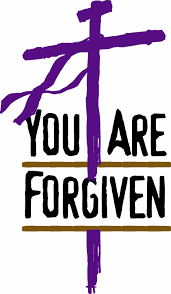 Congratulations to Mia and Ava Heim May our Lord bless you on your First Reconciliation, may His love be upon you and His presence always guide you. SENIORS GET TOGETHER – AUGUST All seniors (over 55) are more than welcome to join us at our monthly gatherings. Come join the seniors group on Wednesday 16th July more details to follow. ST VINCENT DE PAUL WINTER APPEAL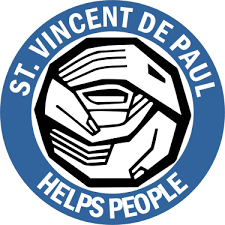 Inviting parishioners to donate non-perishable food items over the coming weeks. Your donations will be distributed to needy families by the local St Vincent De Paul Society conference. Winter woolies will also be accepted: scarves, socks, gloves, jumpers, blankets. Please place items in basket at foot of sanctuary. ‘MAKE A JOYFUL NOISE’ St Pius X Heidelberg is truly blessed with something that no other Catholic church in Victoria has, a set of 8 magnificent bells! Why should we ring bells?    Psalm 98 says “Make a joyful noise unto the LORD, all the earth: make a loud noise, and rejoice, and sing praise” (KJ). The ringing of church bells is a joyful and outward sound of proclamation that goes beyond the walls of the church and out into the community. While there is a small group of wider Melbourne based ringers (known as a “band”) who practise on these bells on a fortnightly basis, we do not currently have a band of parishioners and locals who can regularly ring for services. Bell Ringing is very much a community and team based activity.  Learning to ring and handle the bells safely and properly requires closely supervised specialist training which does require some time and commitment to master “the art”.  But, once learnt, this opens up to a life-long hobby of experiences and skills as well as a being connected to a community of bell ringers. On Saturday 29th July we would invite parishioners to come and view the bells being rung before Saturday evening mass.  The bells will be rung in the afternoon from about 5pm to 7pm.  If you come between 6:30pm and 7pm you can view the bells being rung by the band.  If you come between 6:00pm and 6:30pm we may be able to give you a “hands on” supervised experience of bell ringing. Special supervised bell handling training is available at St Pius X Heidelberg by arrangement. More information can be obtained by contacting Andrew Cole on 0400 399 422.  Prayers for the Sick: Hannah SteaneFor the recently departed: For the repose of the souls of the faithful departedAnniversary of Death: Nick Cantalini, Helen Owen, Frank Palma, Edna Blanche, Marianna Masino, Frank Edwards, Donald Steane, Thomas Kwan, ReaderSpecial MinistersSaturday 7:00pmPhoebe DaviesSunday 9:00amJulie Gill Sunday 11:00amFelicity Paolucci